…….. KUR'AN KURSU ... SINIFI TAŞINIR LİSTESİ…….. KUR'AN KURSU ... SINIFI TAŞINIR LİSTESİ…….. KUR'AN KURSU ... SINIFI TAŞINIR LİSTESİ…….. KUR'AN KURSU ... SINIFI TAŞINIR LİSTESİ…….. KUR'AN KURSU ... SINIFI TAŞINIR LİSTESİ…….. KUR'AN KURSU ... SINIFI TAŞINIR LİSTESİİL VE İLÇENİN ADIİL VE İLÇENİN ADIManisa - YunusemreKODU45HARCAMA BİRİMİNİN ADIHARCAMA BİRİMİNİN ADIYunusemre İlçe MüftülüğüKODU07.86.00.62.360DEMİRBAŞ, MAKİNE VE CİHAZINDEMİRBAŞ, MAKİNE VE CİHAZINDEMİRBAŞ, MAKİNE VE CİHAZINDEMİRBAŞ, MAKİNE VE CİHAZINDEMİRBAŞ, MAKİNE VE CİHAZINDEMİRBAŞ, MAKİNE VE CİHAZINS.NOSİCİL NOADIADETÖZELLİKLERİÖZELLİKLERİ1234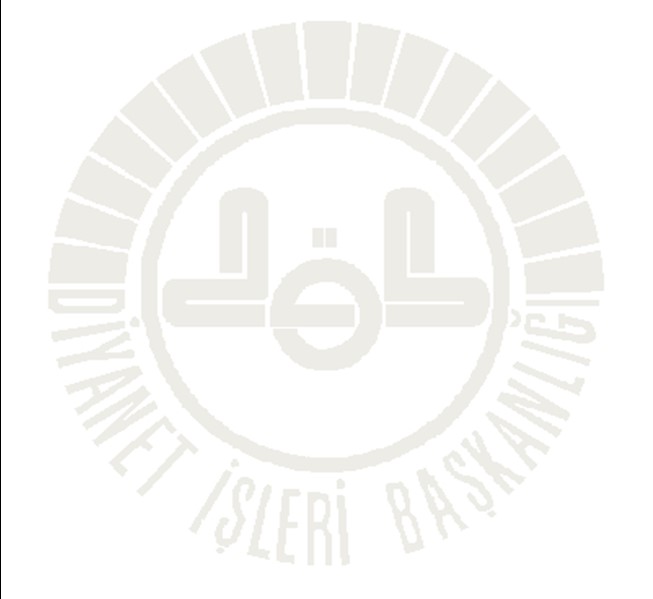 56789101112131415161718192021222324252627282930Kurs YöneticisininKurs YöneticisininKurs YöneticisininAdı Soyadı        :Adı Soyadı        :Adı Soyadı        :Ünvanı              :Ünvanı              :Ünvanı              :İmzası              :İmzası              :İmzası              :